инфромация на 8 – и листах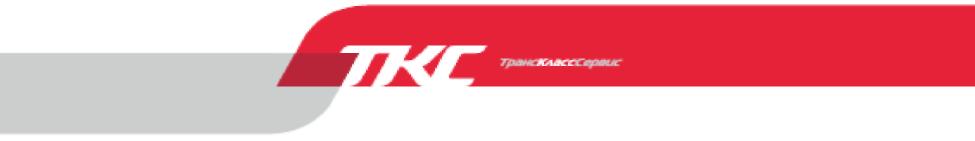 Вагоны ЗАО «ТКС»график движения поездов 2014/2015 с 01.09.2015Перечень услуг, предоставляемых пассажирам в вагонах ЗАО «ТКС»ЖК-мониторы для просмотра DVD-фильмов в каждом купе. Доступно 3 видеоканала;Индивидуальные наушники для просмотра видеофильмов и прослушивания аудио программ;Розетки 220В в каждом купе;Индивидуальная регулировка потока воздуха в купе;Индивидуальные сейфы для каждого пассажира;Экологически чистые туалетные комплексы;Гигиенический душ в туалете со стороны служебного купе;В вагоне установлен кулер с чистой питьевой водой;В каждом вагоне установлен телефон «Горячей линии»;В вагонах ЗАО «ТКС» класса обслуживания 1Б Бизнес ТКпредоставляется:2 разовое питание - ужин и завтрак;чай и кофе бесплатно на протяжении всего пути следования;санитарно-гигиенический набор (не менее 7 предметов), тапочки;печатная продукция;постельные принадлежности.В вагонах ЗАО «ТКС» класса обслуживания 2Т «Эконом ТК»предоставляется:2 разовое питание: ужин и завтрак;чай и кофе бесплатно к рациону питания;санитарно-гигиенический набор (не менее 7 предметов), тапочки;печатная продукция;постельные принадлежности.В вагонах ЗАО «ТКС» класса обслуживания 2У Комфорт предоставляется:1разовое питание: ужин или завтрак;санитарно-гигиенический набор (не менее 3 предметов), тапочки;печатная продукция;постельные принадлежности.В вагонах ЗАО «ТКС» класса обслуживания 2Л предоставляется:санитарно-гигиенический набор (не менее 7 предметов), тапочки;печатная продукция;постельные принадлежности.В вагонах ЗАО «ТКС» класса обслуживания 3У Стандартпредоставляется:санитарно-гигиенический набор (не менее 3 предметов);постельные принадлежности.ОФОРМЛЕНИЕ ПРОЕЗДНЫХ ДОКУМЕНТОВОформление проезда в вагоны ЗАО «ТКС» осуществляется
установленным порядком в билетных кассах, через транзакционные
терминалы самообслуживания и платежные терминалы, веб-порталы ОАО
«РЖД», ЗАО «ТКС» и сторонних организаций. Применяется электронная
регистрация пассажиров. Осуществляется оформление проездных документов по наличному и безналичному расчету.Оформление заказа на проезд в вагонах ЗАО «ТКС» через сеть Интернет и через ТТС осуществляется только по полному и детскому тарифу по существующей технологии.ЛЬГОТНЫЙ И БЕСПЛАТНЫЙ ПРОЕЗД В ВАГОНАХ ЗАО «ТКС»Правом льготного и бесплатного проезда в вагонах ЗАО «ТКС» пользуются следующие категории граждан:Член Совета Федерального Собрания Российской Федерации;Депутат Государственной Думы Российской	Федерации;Дети до 5 лет – бесплатно, от 5 до 10 лет – детский билет.Оформление льготных и бесплатных проездных документовосуществляется в соответствии с действующими правилами.ОФОРМЛЕНИЕ ПРОЕЗДНЫХ ДОКУМЕНТОВ ПО СПЕЦИАЛЬНЫМТАРИФАМПрименение специальных тарифов производится: за полную стоимость при оформлении проездного документа по полному или детскому тарифу, индивидуальным пассажирам, при оплате проезда наличными денежными средствами, по безналичному виду оплаты или по банковским картам.Скидка 10% предоставляется с 10.05.2011г. при одновременном приобретении билетов «туда и обратно» в вагоны ЗАО «ТКС»,курсирующие в составах следующих поездов:Оформление	проездного	документа	производится	в	прямомнаправлении ("туда") без снижения стоимости проезда (полная стоимость проезда), при оформлении проездного документа в обратном направлении ("обратно") производится снижение стоимости проезда. Первым всегда должен оформляться проездной документ в направлении "обратно". Вторым проездным документом всегда должен оформляться проездной документ в направлении "туда". При оформлении билета "туда" выполняется программная проверка того, что билет "обратно" был оформлен в вагон такой или более низкой категории (класса) по сравнению с тем, в котором оформляется билет "туда".Оформление проездного документа только в одном направлении с применением специального тарифа не допускается.ПРОВОЗ РУЧНОЙ КЛАДИ И ЖИВОТНЫХ-КОМПАНЬОНОВПровоз ручной клади производится в соответствии с требованиями
«Правил оказания услуг по перевозкам на железнодорожном транспорте
пассажиров, а так же грузов, багажа и грузобагажа для личных, семейных, домашних и иных нужд, не связанных с осуществлением предпринимательской деятельности».Условия перевозки мелких домашних (комнатных) животных,собак и птиц в вагонах ЗАО ТКСВ вагоны ЗАО "ТКС" допускается оформление провоза мелких домашних (комнатных) животных проводниками пассажирских вагоновнепосредственно перед отправлением поезда.В соответствии с пунктами 2 и 3 Правил перевозок железнодорожным транспортом животных, утвержденных приказом МПС РФ от 18.06.2003г. № 35, животные принимаются к перевозке при наличии сопроводительных документов:ветеринарные свидетельства № 1, 2, 3;ветеринарные справки формы № 4;ветеринарные сертификаты форм № 6.1, 6.2, 6.3.На основании приказа Минсельхоза РФ от 19.03.2010г. №84 срок действия вышеуказанных ветеринарных сопроводительных документов - 5 дней с момента выдачи и до начала перевозки .ОСТАНОВКА В ПУТИПассажир, следующий в вагоне ЗАО «ТКС» имеет право делать остановку в пути с продлением срока действия проездного документа (билета) не более чем на 10 суток. При желании возобновить поездку пассажир, на станции остановки оплачивает стоимость плацкарты исключительно в вагон ЗАО «ТКС». Оформление «остановки в пути» осуществляется установленным порядком.В случае если пассажир, совершивший остановку в пути, изначально следовал в вагоне другого перевозчика, возобновление поездки в вагоне ЗАО» ТКС» невозможно.Проездные документы, оформленные в вагоны ЗАО «ТКС», могут быть переоформлены только в вагоны ЗАО «ТКС», установленным порядком. Переоформление в вагоны других перевозчиков не осуществляется, в таких случаях необходимо выполнить операцию возврата и оформить новый проездной документ.ВОЗВРАТНеиспользованные проездные документы, оформленные в вагоны ЗАО «ТКС» подлежат возврату по существующим правилам возврата для соответствующего вида документа, способа оплаты и места оформления.Заявление вместе с оригиналами проездных документов направляется по адресу: 129626, Россия, Москва, а/я 2, ЗАО «ТКС».В заявлении необходимо указать причину возврата и полные реквизиты банковского счета для перечисления денежных средств.ПРОГРАММА ЛОЯЛЬНОСТИ «ТКС-БОНУС»– программа поощрений пассажиров, совершающих поездки в вагонах собственности ЗАО «ТКС», построенная на системе накопления и использования бонусных баллов.Для участия в Программе необходимо заполнить анкету и получить номер бонусной карты. При покупке билета бонусную карту предъявлять не нужно, баллы начисляются автоматически при совершении поездки.Анкету можно заполнить в поезде, непосредственно у проводника, или заполнить в электронном виде, отправив заявку на почту bonus@transclass.ru в свободной форме.Участники Программы за каждую поездку в вагонах «ТКС» получают бонусные баллы, пропорционально стоимости билета, которые в последствие можно обменять на Премиальные билеты в вагоны ЗАО «ТКС».Для оформления Премиального билета необходимо направить в офис ЗАО «ТКС» заявку, в которой необходимо указать номер поезда, дату отправления и класс обслуживания. Заявка может быть направлена на электронный адрес bonus@transclass.ru, либо оправлена из личного кабинета Участника.Участие билетного кассира при накоплении баллов и получения премиального билета не требуется.Служба поддержки8-800-100-93-99 (круглосуточно) Отдел организации продаж 8 495 980 63 63Классификация пассажирских вагонов ЗАО «ТКС» по условиям проезда и предоставляемым пассажирам услугам,включенным в стоимость проездаСВКупеКупеПлацкарт1Б Бизнес ТК2У Комфорт2Л3У1/2Казань-Москва-Казань3,4,5,61/2Волгоград-Москва-Волгоград107,8,93/4Кисловодск-Москва-Кисловодск62,3,4,59/9Саратов-Москва-Саратов86,710/10Псков-Москва-Псков89,10,1116/15Екатеринбург-Москва-Екатеринбург7,817/18Саратов-Москва-Саратов5,621/22Ульяновск-Москва-Ульяновск1314,15,1625/26Ижевск-Москва-Ижевск7,831/32Киров-Москва-Киров1718,19,2041/42Воркута-Москва-Воркута75,63,441/42Саранск-Москва-Саранск1213,14,1551/52Пенза-Москва-Пенза1213,14,1553/54Чебоксары-Москва-Чебоксары7,857/58Йошкар-Ола-Москва-Йошкар-Ола1314,15,1659/60Нижневартовск-Москва-Нижневартовск7,871/72Белгород-Москва-Белгород1213,14,15125/126Череповец-Москва-Череповец16,17,18№ поездаСообщение№ вагонов31/32Киров - Москва - Киров17,18,19,2058/59Йошкар-Ола - Москва - Йошкар-Ола13,14,15,16Тип вагонаКлассобслуживанияУсловия перевозки мелкихдомашних (комнатных)животных, собак и птиц.Спальный пассажирский вагон с двухместным купе (СВ)1Б Бизнес ТКНе  более  двух  мелких домашних    (комнатных) животных или двух птиц в одной таре (ящик, корзина, клетка,  контейнер),  размер которой  по  сумме  трех измерений не превышает 180 см, или не более одной крупной породы   при   условии одновременного выкупа всех мест в купе, независимо от количества   проезжающих пассажиров.    Разрешена перевозка  без  взимания дополнительной платы.Спальный пассажирский вагон с четырехместным купе (купе)2 У КомфортНе более одного места на один оформленный   проездной документ и не более двух мелких домашних (комнатных) животных или двух птиц на это место в ящиках, корзинах, контейнерах, размер которых по сумме трех измерений не превышает 180 см. За перевозку мелких домашних (комнатных) животных,  собак  и  птиц взимается  плата.  Перевозка крупных собак производится в намордниках и с проводником в отдельном  купе  купейного вагона, с  оплатой полной стоимости всех мест в купе без дополнительной оплаты за их провоз, при этом количество проезжающих в купе собак и их владельцев       или сопровождающих не должно превышать количества мест в купе.Спальный пассажирский вагон с четырехместным купе (купе)2 ЛНе более одного места на один оформленный   проездной документ и не более двух мелких домашних (комнатных) животных или двух птиц на это место в ящиках, корзинах, контейнерах, размер которых по сумме трех измерений не превышает 180 см. За перевозку мелких домашних (комнатных) животных,  собак  и  птиц взимается  плата.  Перевозка крупных собак производится в намордниках и с проводником в отдельном  купе  купейного вагона, с  оплатой полной стоимости всех мест в купе без дополнительной оплаты за их провоз, при этом количество проезжающих в купе собак и их владельцев       или сопровождающих не должно превышать количества мест в купе.Спальный пассажирский вагон открытого типа (плацкарт)3 У СтандартЗапрещеноУсловия проезда и перечень услугПассажирские вагоны с местами для лежания, классы обслуживанияПассажирские вагоны с местами для лежания, классы обслуживанияПассажирские вагоны с местами для лежания, классы обслуживанияПассажирские вагоны с местами для лежания, классы обслуживанияПассажирские вагоны с местами для лежания, классы обслуживания1Б Бизнес ТК2Т Эконом ТК2У Комфорт2Л3У СтандартКоличество мест в вагоне1836363654Количество мест в купе2444-Наличие кондиционераестьестьестьестьестьНаличие TV2 ж/к монитора в купе1 ж/к монитор в купе1 ж/к монитор в купе1 ж/к монитор в купе-Санитарно-техническое оборудованиебиотуалет гигиенический душбиотуалет гигиенический душбиотуалет гигиенический душбиотуалет гигиенический душбиотуалет гигиенический душПитание2 рациона питания (ужин + завтрак)Рацион питанияэконом-класса (ужин+ завтрак)Рацион питанияэконом-класса (ужинили завтрак)--Горячие ипрохладительныенапиткиЧай, кофе бесплатно, 1 бутылка водыЧай или кофе крационам питания, 1 бутылка воды--Пресса (комплектпечатныхизданий)**Не менее 2 наименований: Газета и журналНе менее 2 наименований: Газета и журналНе менее 2 наименований: Газета и журналНе менее 2 наименований: Газета и журнал-Сувениры для детей и набор для рисованияСувениры для детей и набор для рисованияСувениры для детей и набор для рисованияСувениры для детей и набор для рисованияСувениры для детей и набор для рисованияПостельные принадлежности*1 категория оснащенности2 категория оснащенности2 категория оснащенности2 категория оснащенности2 категория оснащенностиНабор предметов санитарно-гигиенического назначенияНе менее 7 предметов ТапочкиНе менее 7 предметов ТапочкиНе менее 3 предметов ТапочкиНе менее 7 предметовНе менее 3 предметов